GALLEYWOOD HORTICULTURAL SOCIETY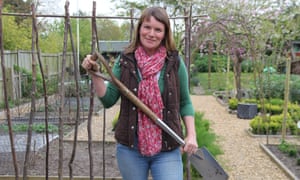 Amateur Gardening’s      Lucy Chamberlain                       Question & Answer session                      preceded by a short AGM Thursday 22nd November8:00pmTHE KEENE HALL GALLEYWOOD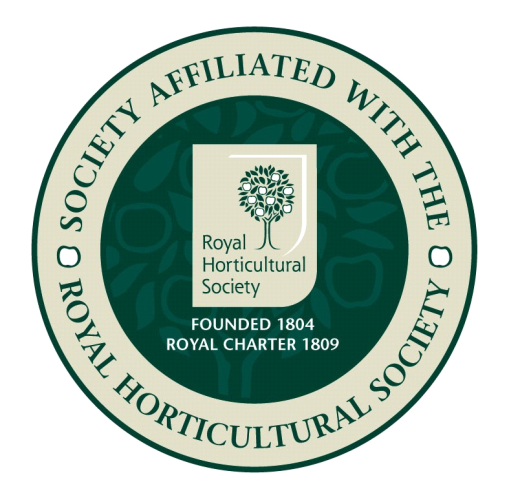 Members free   Visitors £3 entrancewww.galleywoodhorticulturalsociety.co.uk